INTERNATIONAL SUMMER SCHOOL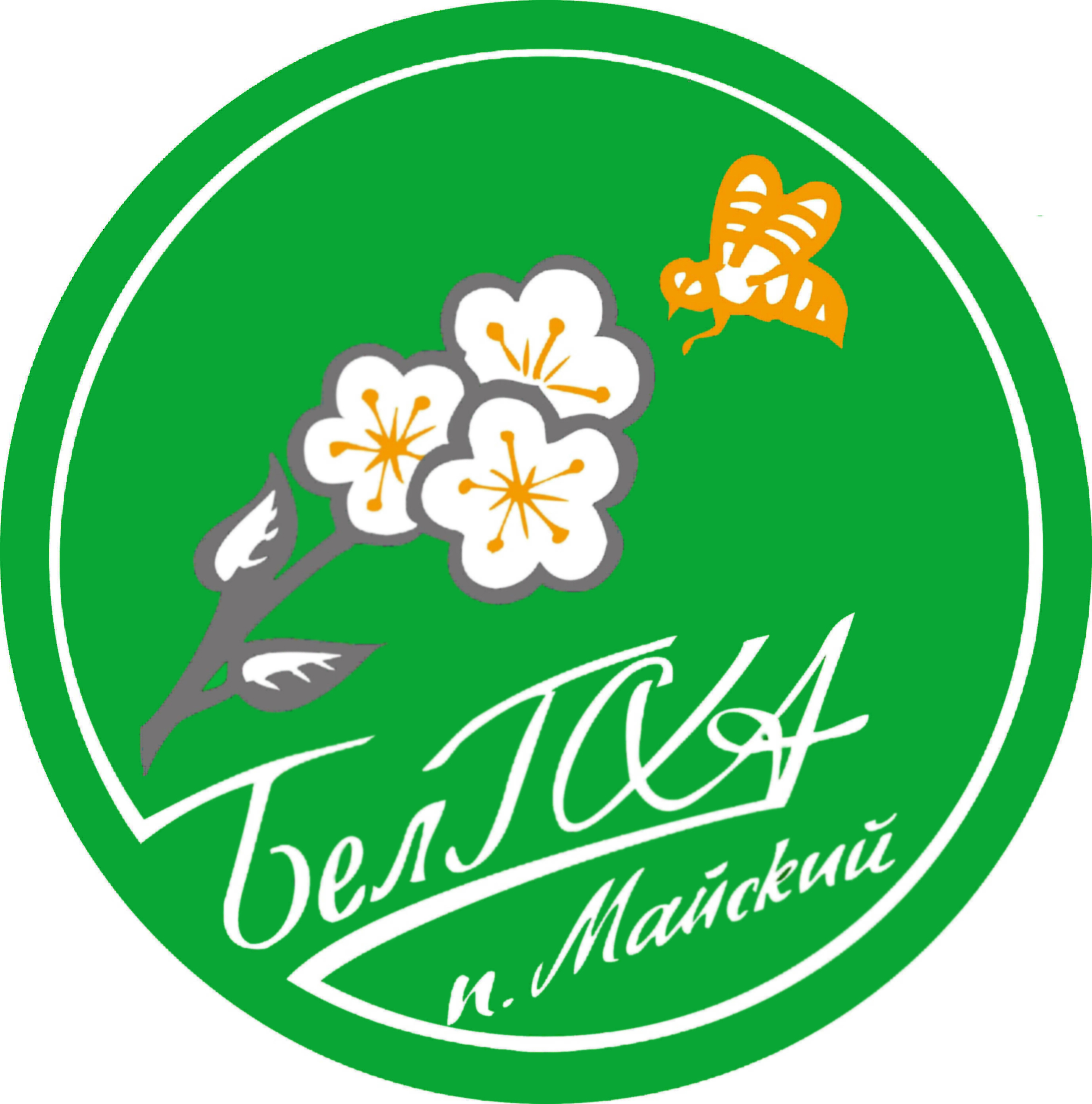 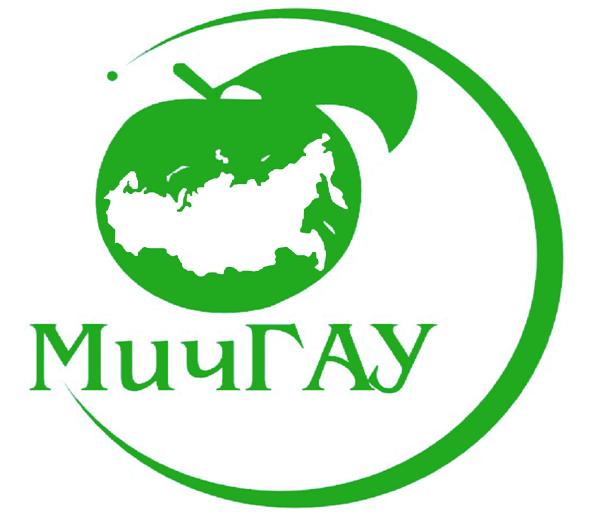 AGRIBUSINESSIN THE BLACK SOIL ZONE OF RUSSIAApplication formDate____________________			Signature________________________FAMILY NAMENAMEGENDER□   Male                 □   FemaleDATE OF BIRTH (DD/MM/YY)INSTITUTIONFACULTY / DEPARTMENTYEAR OF STUDYTELEPHONEE-MAILCORRESPONDENCE ADDRESSPOSTCODECOUNTRYI APPLY FOR             □    2 weeks (August 10-26, 2014)             □    1 week in Belgorod (August 19-26, 2014)